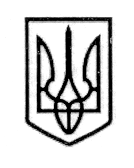 У К Р А Ї Н А СТОРОЖИНЕЦЬКА МІСЬКА РАДА ЧЕРНІВЕЦЬКОГО РАЙОНУ ЧЕРНІВЕЦЬКОЇ ОБЛАСТІВИКОНАВЧИЙ КОМІТЕТР І Ш Е Н Н Я    19 грудня 2023 року                                                                         		№ 313                                                    Керуючись Законом України «Про місцеве самоврядування в Україні», Цивільним Кодексом України, Правилами опіки та піклування, затвердженими наказом Державного комітету України у справах сім’ї та молоді, Міністерства освіти України, Міністерства охорони здоров’я України, Міністерства праці та соціальної політики України, розглянувши заяву Шубрана Іона Костянтиновича, 07.07.1996 р.н., жителя с.Ропча, вул. Миру, буд. 48 А.Виконавчий комітет міської ради вирішив:Затвердити висновок опікунської ради при виконавчому комітеті Сторожинецької міської ради, про доцільність призначення опікуном громадянина Шубрана Іона Костянтиновича, 07.07.1996 р.н., жителя с.Ропча, вул. Миру, буд. 48 А, над громадянином Костиняном Лаврентієм Флоровичем, 07.12.1972 р.н., жителем с.Ропча, вул. М.Емінеску, 77.  2.  Начальнику відділу документообігу та контролю Миколі БАЛАНЮК забезпечити оприлюднення рішення на офіційному  веб-сайті Сторожинецької міської ради Чернівецького району Чернівецької області.  3.   Дане рішення набуває чинності з моменту оприлюднення.     4. Висновок опікунської ради при виконавчому комітеті Сторожинецької міської ради направити до Сторожинецького районного суду Чернівецької області.                   Продовження рішення виконавчого комітету від 19 грудня 2023 року №     5. Організацію виконання даного рішення покласти на начальника відділу соціального захисту населення Сторожинецької міської ради Інну МУДРАК.     6. Контроль за виконанням даного рішення покласти на першого заступника Сторожинецького міського голови Ігоря БЕЛЕНЧУКА         Сторожинецькій міський голова                                         Ігор МАТЕЙЧУК                                          Начальник відділу  документообігу та контролю	Микола БАЛАНЮК                                                                                                     Затверджено                                                                                                                                                                                                                    рішення виконавчого комітету                                                                                                             Сторожинецької міської ради                                                                                                             від  19 грудня 2023 року № 313ВИСНОВОКопікунської ради при виконавчому комітеті Сторожинецької міської ради, про доцільність призначення опікуном громадяна Шубрана Іона Костянтиновича , 07.07.1996  р.н., над громадянином Костиняном Лаврентієм Флоровичем, 07.12.1972 р.н.       Розглянувши заяву громадянина Шубрана Іона Костянтиновича,07.07.1996  р.н., жителя с.Ропча, вул. Миру, буд. 48 А, про  призначення його опікуном над громадянином Костиняном Лаврентієм Флоровичем, 07.12.1972 р.н., жителем с.Ропча, вул. М.Емінеску, буд. 77 встановлено, що Костинян Л.Ф. є особою з інвалідністю ІІ групи, загального захворювання з діагнозом: шизофренія параноїдна, безперервна, виражений емоційно-вольовий ефект. Внаслідок вищевказаних діагнозів особа з інвалідністю, Костинян Л.Ф., 1972 р.н., не усвідомлює значення своїх дій, та не може керувати ними, а тому потребує постійного стороннього догляду.           Відповідно до довідки про склад сім’ї, №449 від 23.03.2023 року , виданої Старостинським округом с.Ропча, Костинян Л.Ф., 1972 р.н, прописаний за адресою: с.Ропча, вул. М.Емінеску,77, але фактично проживає за адресою: с.Ропча, вул. Миру, 48А, в сім’ї Шубрана І.К., 1996 р.н., який за довідкою № 145 від 05.05.2023 року, наданою відділом №3 управління праці та соціального захисту населення ЧРВА, перебуває на обліку, як отримувач допомоги по догляду за особою з інвалідністю ІІ групи внаслідок психічного розладу(медичний висновок №895 від 21.03.2023 року).             Оскільки опікун або піклувальник призначається переважно з осіб, які перебувають у сімейних, родинних відносинах з підопічним, з урахуванням особливих стосунків між ними, можливості особи виконувати обов’язки опікуна чи піклувальника, кандидатом в опікуни за Костиняном Лаврентієм Флоровичем, є його родич Шубран Іон Костянтинович, який проживає у с.Ропча, вул. Миру, буд.48 А, Чернівецького району Чернівецької області. Він допомагає вирішувати побутові питання Костиняна Л.Ф., здійснює догляд за ним.               Виходячи з наведеного, з метою захисту особистих немайнових і майнових прав Костиняна Л.Ф., а також для піклування і створення йому необхідних умов, здійснення за ним належного догляду, забезпечення йому лікування,  опікунська рада при виконавчому комітеті Сторожинецької міської ради вважає за доцільне призначити опікуном Шубрана Іона Костянтиновича, 07.07.1996 р.н., щодо громадянина Костиняна Лаврентія Флоровича, 07.12.1972 р.н., згідно вимог чинного законодавства. Перший заступник міського голови, Голова опікунської ради 				                     Ігор БЕЛЕНЧУК